          № 1-03/122                                                     « 04 » мая 2016 г.Об организации отдыха,оздоровления и занятости детей и подростков в летний период 2016 годаСогласно плану мероприятий по организации летнего отдыха, оздоровления и занятости детей и подростков в летний период 2016 года и во исполнении приказа ГУ «Управления образования Павлодарской области» № 154 от 18 мая 2015 года, Отдела образования города Павлодара № 571 от 23 апреля 2015 года «Об организации отдыха, оздоровления и занятости детей и подростков в летний период 2015 года», а также в целях создания необходимых условий для организации отдыха и занятости детей и подростков, профилактики безнадзорности, правонарушений и преступлений среди несовершеннолетних, укрепления здоровья, обеспечения безопасности и творческого развития детей в период летних каникул 2016 года, ПРИКАЗЫВАЮ:Считать организацию летнего отдыха, оздоровления, занятости детей и подростков одним из приоритетных направлений деятельности школы.                                                                                                     2. Заместителям директора по воспитательной работе  Саденовой Р.Ж. и Клюкиной Л.А.П.1. - утвердить план действий по организации отдыха, оздоровления и занятости детей и подростков в период летних каникул 2016 года и состав школьного штаба «Жаз - 2016»;- разработать и утвердить программу отдыха, оздоровления и занятости детей и подростков в школьном оздоровительном центре для учащихся 1 – 4-х классов и  в школьном профильном центре для учащихся 5 – 10-х классов;- проводить мероприятия совместно с правоохранительными органами, ОЦПЛЗЗ, центром ЗОЖ по профилактике правонарушений, наркомании, алкоголизма;- проводить мероприятия по празднованию 71 - годовщине Победы в ВОВ, 25 – летие Независимости Республики Казахстан, 150-летие общественного и  государственного деятеля, организатора и лидера национально - демократической партии «Алаш» Алихана Букейханова под эгидой ЮНЕСКО.3. Укомплектовать школьный оздоровительный центр для учащихся 1 – 4 –х классов на 1 сезон (02 – 22.06.2016г.) летнего периода 2016 года в количестве 330 детей, из них: детей сирот – 3 человека, детей из малообеспеченных семей – 60 человек; на 2 сезон (23.06 – 14.07.2016г.) – 170 детей, из них: детей из малообеспеченных семей – 29 человек.4. Укомплектовать профильный школьный центр для учащихся 5 – 10-х классов на 1 сезон (02 – 23.06.2016г.) летнего периода 2016 года в количестве 280 человек, из них: детей сирот – 5 человек, детей из малообеспеченных семей – 45 человек.5. Провести торжественное открытие «Жаз - 2016» 1 июня 2016 года на центральном входе в школу. Утвердить план мероприятий, посвященных открытию летнего оздоровительного сезона.  6. Открыть 2 июня детский центр с дневным и вечерним пребыванием для разновозрастных групп учащихся школы и микрорайона с разнообразными формами оздоровления, развития, воспитания детей с учетом их возрастов. Охватить отдыхом, оздоровлением и занятостью детей сирот, детей из малообеспеченных и многодетных семей, тубвиражных и тубинфицированных.7. Провести мониторинг занятости, оздоровления и отдыха детей в целях реализации проекта «Бақытты балалық шақ - 2016». Ответственные: заместитель директора по воспитательной работе Саденова Р.Ж., Клюкина Л.А.8. Привести в должное санитарно-техническое состояние помещений и территорию школы для размещения детского центра, спортивную площадку в соответствии с санитарно-эпидемиологическими требованиями. Ответственным назначить заместителя директора по хозяйственной части Алпысбаеву А.А.9. Назначить начальником школьного оздоровительного центра «Истоки» для учащихся 1 – 4-х классов  Плитко Е.В. (1 сезон), Жакупову К.С. (2 сезон); начальником школьного профильного центра для учащихся 5 – 10-х классов Турсынхан Б.Х. 10. Воспитателями школьного оздоровительного центра «Страна Активных Молодых Инициативных» «САМИ»» для учащихся 1 – 4 классов (ПРИЛОЖЕНИЕ 1): 11. Организовать работу школьного профильного центра  «Страна Активных Молодых Инициативных» «САМИ»» для учащихся 5 – 10 классов с гибким режимом работы и разной формой оплаты питания с максимальным охватом учащихся.  Руководителями профильных центров (ПРИЛОЖЕНИЕ 2);ТОСы (отряды по благоустройству и озеленению города из числа учащихся малообеспеченных, «группы риска», сирот):1 сезон – Машинская Е.А.;2 сезон – Жергасинова Г.Е.;3 сезон – Аубакирова Г.Ш.;4 сезон – Жергасинова Г.Е.РСБ (для учащихся 7 – 8 классов):  Дюсембаев К.Г. 12. Утвердить график туристических походов и экскурсий в природную зону города в период летних каникул. Ответственными назначить классных руководителей.                                                                                   13. Ответственность за охрану здоровья и жизни детей в период работы школьного оздоровительного центра возложить на:                                                                                                                                                                               - Плитко Е.В. (1 сезон), Жакупову К.С. (2 сезон) - школьный оздоровительный центр для учащихся 1 – 4-х классов                                                     - Турсынхан Б.Х. - школьный профильный центр для учащихся 5 – 10-х классов.                                                                                                                           14. Обеспечить безопасность детей и подростков при организации и проведении всех мероприятий как в школе, так и вне ее. Провести с учащимися инструктажи по техники безопасности, пожарной безопасности, санитарно-гигиеническим правилам. Ответственными назначить классных руководителей, воспитателей, руководителей центров.                                                                                                                                                                   15. Возложить контроль за соблюдением техники безопасности, мер противопожарной безопасности детей и организаторов летнего отдыха и труда на заместителя директора по воспитательной работе  Саденову Р.Ж., Клюкину Л.А. заместителя директора по хозяйственной части Алпысбаеву А.А., начальников школьного оздоровительного центра Плитко Е.В., Жаккупову К.С., Турсынхан Б.Х.16. Возложить ответственность своевременно заключить договора с клубами, досуговыми центрами, театрами города и т.д. координатору лагеря Кистер А.П. 17. Медработнику школы Рахимжановой Д.Б. обеспечить своевременное медицинское обслуживание учащихся, контроль за соблюдением санитарно-гигиенических норм в столовой, в комнатах отдыха и местах проведения всех мероприятий по программе детских сообществ, содействовать внедрению методов закаливания.                                                                     18. Ответственность за организацию летнего отдыха, оздоровления и занятости учащихся «группы риска» возложить на заместителя директора по воспитательной работе Клюкину Л.А.,  социального педагога Ергазину А.С., участкового инспектора Южного ОДН Балгина Д.О.19. Ответственным за организацию летнего отдыха, оздоровления и занятости заместителям директора по воспитательной работе  Саденовой Р.Ж., Клюкиной Л.А. обеспечить качественную сдачу готовности школы к летнему оздоровительному сезону 27 - 29 мая 2016 года.                                                                                                                                                          20. Творческой группе в составе: Саденова Р.Ж., Клюкина Л.А.,  Плитко Е.В., Жакупова К.С., Турсынхан Б.Х., Кистер 
А.П. и помощникам начальников Бакасовой С.Н., Жагыпаровой К.А. принять участие в защите проектов городского конкурса «Жаз – 2016».21. Начальникам школьного оздоровительного центра проводить постоянную профилактическую работу по предупреждению антиобщественных деяний учащихся, детского и подросткового травматизма, пожаров по причине детской шалости и несчастных случаев с детьми на воде.22. Направить 4 учащихся из малообеспеченных семей, детей-сирот, детей, оставшихся без попечения родителей на отдых  в областной учебно - оздоровительный центр «Жас дәурен». Ответственная заместитель директора по воспитательной работе  Саденова Р.Ж., социальный педагог Ергазана А.С.23. Пришкольному оздоровительному центру принять активное участие в - мероприятиях «Центра занятости и детского творчества» и ДПК «Жигер».,- мероприятиях, посвященных Дню защиты детей, 1 июня 2016 года- в выездных лагерях в июле ШАЛС (школа актива лидеров старшеклассников) и в ЛВГПШ (летняя выездная гражданско-правовая школа). Ответственная за организацию: старшая вожатая школы: Кистер А.П.24. Начальникам школьного оздоровительного центра освещать ход летнего отдыха, оздоровления и занятости детей и подростков в СМИ.25. Провести инструктаж с работниками, задействованными в организации летнего отдыха по вопросам безопасности жизни и здоровья детей и подростков. Ответственные: заместитель директора по воспитательной работе Саденова Р.Ж., Клюкина Л.А.П.2 1. На основании справок ВКК освободить от работы по благоустройству территории школы в летний период 2016 года по состоянию здоровья следующих учащихся (ПРИЛОЖЕНИЕ 3).                                         2. Контроль за исполнением данного приказа возложить на заместителя директора по воспитательной работе  Саденову Р.Ж., Клюкину Л.А.и.о.директора школы:                       Шарымбаева Ж.Ж.ПРИЛОЖЕНИЕ 11 сезон (02.06. – 22.06.2016)   Начальник лагеря: Плитко Е.В., 					 Помощник начальника: Бакасова С.Н.					 Координатор, старшая вожатая: Кистер А.П.Руководители игрового зала – Сагитова Б.Ж.Центр психологической службы «Сенім»  – Утеуова М.С.                    Музыкальный центр «Балауса» – Асылбекова Н.К.                  Спортивный центр «Салауат»  – Белова И.С., Хитров Н.Н. (утро),                Хореографический центр «Нұр»: Шевчук П.П. Работа библиотеки «Читалочка» - Абрамова И.Ю.Центр полиязычия “Easy English” – Кофтанюк И.И.Работа кабинета информатики «РОБОТОТЕХНИКА»:1 сезон – Айпергенова А.М., Иваньков Д.В.2 сезон (23.06. – 14.07.2016)   Начальник лагеря: Жакупова К.С., 				          Помощник начальника: Жагыпарова К.А.	 Центр психологической службы «Сенім»  – Косыгина И.В.                    Музыкальный центр «Балауса» – Петрова Т.С.                   Спортивный центр «Салауат»  – Соколова Л.Н. (утро), Шамшиденов С.Т. (вечер).Хореографический центр «Нұр» - Иманбекова Ж.Т.Работа библиотеки «Читалочка» - Аштаева К.Е.Центр полиязычия “Easy English” – Кушнаренко К.С.Работа кабинета информатики «РОБОТОТЕХНИКА»:2 сезон – Иваньков Д.В., Лютов С.В.ПРИЛОЖЕНИЕ 2	1 сезон (02.06. – 22.06.2016)   Начальник профильных центров: Турсынхан Б.Х. 		ПРИЛОЖЕНИЕ 3С целью охвата оздоровительной работой детей с ослабленным здоровьем и на основании справок ВКК:          № 1-03/122                                                     « 04 » мая 2016 г.2016 жылғы жазғы кезеңде балалармен жасөспірімдердің демалысын, сауықтырылуын және жұмыспен қамтылуын ұйымдастыру туралы2016 жылғы жазғы уақытта балалар мен жасөспірімдердің демалысын, сауықтырылуын және жұмыспен қамтылуын ұйымдастыру жоспарына сәйкес және 2015 жылғы 18 мамырдағы «Павлодар облысы білім басқармасы» ММ, 2015 жылғы 23 сәуірдегі Павлодар қаласы білім бөлімінің «2015 жылғы жазғы уақытта балалар мен жасөспірімдердің демалысын, сауықтырылуын және жұмыспен қамтылуын ұйымдастыру туралы»  № 571 бұйрығын орындау мақсатында, сонымен қатар 2016 жылғы жазғы демалыс кезінде балар мен жасөспірімдердің демалысын, сауықтырылуын және жұмыспен қамтылуын ұйымдастыру үшін тиісті жағдай жасау, кәмелетке толмағандар арасында құқық бұзушылықты, қылмысты, қаңғырушылық пен панасыздықтың алдын алу, балалар денсаулықтарын нығайту, қауіпсіздіктері мен шығармашылық дамуын қамтамасыз ету мақсатындаБҰЙЫРАМЫН:  Т.1 1. Балалар мен жасөспірімдердің жазғы демалыстарын, сауықтырылуын және жұмыспен қамтылуын ұйымдастыру жұмысы мектеп жұмысының басым қызметі деп есептелсін.                                                                             2. Директордың тәрбие жұмысының орынбасары Р.Ж.Саденова мен Л.А.Клюкинаға:- 2016 жылғы жазғы уақытта балалар мен жасөспірімдердің демалысын, сауықтырылуын және жұмыспен қамтылуын ұйымдастыру бойынша іс – шаралар жоспарын және «Жаз - 2016» мектеп штабының құрамын бекіту; - 5 – 10 сынып оқушыларына арналған мектептегі кәсіби орталығында және 1-4 сынып оқушыларына арналған  мектептегі сауықтыру орталығында балалар мен жасөспірімдердің демалысын, сауықтырылуын және жұмыспен қамту бағдарламасын ұйымдастыру және бекіту;- құқық бұзушылықтың, нашақорлықтың, алкоголизмнің алдын алу мақсатында іс – шараларды құқық қорғау мекемелерімен, ОЦПЛЗЗ, СӨС орталықтарымен бірлесіп өткізу;   - ҰҰС Жеңісінің 71-жылдығын, ҚР Тәуелсіздігінің 25 – жылдығы, «Алаш» партиясының іргетасын қалаушы, кемеңгер ұйымдастырушы және көшбасшымыз Ә.Бөкейхановтың 150 – жылдығы;3. 1 – 4 сынып оқушыларына арналған 2015 жылғы жазғы уақытта (02- 22.06.2016 ж.) 1 маусымға 330 бала санымен, оның ішінде жетім балалар – 3 бала, аз қамтылған отбасы балалары – 60 бала; 2 маусымға (23.06 – 14.07.2016ж.) 170 бала, оның ішінде жетім балалар – аз қамтылған отбасынан шыққан балалар – 29 бала есебімен мектептегі сауықтыру орталығы толықтырылсын.  4. 5-10 сынып оқушыларына арналған мектептегі кәсіби орталығы 2016 жылы жазғы уақытта 280 бала санымен, соның ішінде 1 маусым (02 – 23.06.2016ж.) жетім балалар   5 бала, аз қамтылған отбасынан шыққан балалар – 45 бала санымен толықтырылсын.  5. 2016 жылы 1 маусым күні мектептегі орталық алаңында  «Жаз – 2016» салтанатты ашылуы өткізілсін. Жазғы сауықтыру маусымының ашылуына арналған іс – шаралар жоспары бекітілсін.   6. Балалардың жас ерекшеліктерін ескере отырып,  түрлі сауықтыру, дамыту, балаларды тәрбиелеу әдістері қолданылған мектеп және шағынаудан оқушыларына арналған балаларды күндіз және кешке қамтамасыз ететін орталық 2 маусымнан бастап ашылсын.  Жетім балаларды, аз қамтылған отбасынан шыққан, тубвиражды және тубинфекцияланған балаларды демалыспен, сауықтырумен және жұмыспен қамтылуын қамтамасыз ету. 7. «Бақытты балалық шақ - 2016» жобасын жүзеге асыру мақсатында балаларды жұмыспен қамту, сауықтыру және демалдыру мониторингін жүргізу. Жауаптылар: директордың тәрбие жұмысының орынбасары Р.Ж.Саденова, Л.А.Клюкина. 8. Санитарлы – эпидемиологиялық талаптарға сәйкес, балалар орталығын, спорттық алаңды орнату үшін, мектеп алаңы мен бөлмелері тиісті санитарлы – техникалық жағдайға келтірілсін.  Жауапты болып директордың шаруашылық бөлімі бойынша орынбасары А.А.Алпысбаева тағайындалсын.                                                                                                                        9. 1 – 4 сынып оқушыларына арналған мектептегі «БЫЖЕ» сауықтыру орталығының басшысы болып Е.В.Плитко (1 маусым), К.С.Жакупова (2 маусым); 5 – 10 сынып оқушыларына арналған мектептегі кәсіптік орталығының басшысы болып Б.Х.Тұрсынхан тағайындалсын.  10. 2016 жылы 2 маусымнан 22 маусымға дейін 1 маусымға  1 – 4 сынып оқушыларына арналған «БЫЖЕ» мектептегі сауықтыру орталығының тәрбиешілері болып  тағайындалсын   11. Оқушыларды максималды қамтып тамақтану үшін түрлі төлемі бар икемді жұмыс кестесі бар  5 – 10 сынып оқушыларына арналған «БЫЖЕ» мектептегі кәсіби орталығының жұмысы ұйымдастырылсын. Кәсіби орталықтардың жетекшілері болып тағайындалсын: Мектеп алаңын сәндету (4 – 8 сынып оқушыларына арналған):маусым – жетекшілер Л.В.Седова, А.В.Выгузова, С.Ш.Шоланова ҚЕБ (аз қамтылған отбасынан, «қауіп тобы», жетім балалар алынған оқушылар есебінен қаланы сәндеу мен когалдандыру бөлімшелері):1 маусым – Е.А.Машинская 2 маусым – Г.Е.Жергасинова3 маусым – Г.Ш.Аубакирова 4 маусым – Г.Е.ЖергасиноваЖҚБ (7 – 8 сынып оқушыларына арналған): К.Г.Дюсембаев                                                                                                                                                     12. жазғы демалыс уақытында қаланың табиғат зоналарына туристік сапар мен саяхат кестесін бекіту. Жауапты болып сынып жетекшілер тағайындалсын.                                                                                    13. Мектептегі сауықтыру орталығының жұмысы кезеңінде балалардың өмірі мен денсаулықтарының сақталуына жауапкершілік жүктелсін:                                                                                                                                                                                - Е.В. Плитко (1 сезон), К.С.Жакупова (2 сезон) - 1 – 4 сынып оқушыларына арналған сауықтыру лагері;                                                     - Б.Х.Тұрсынхан - 5 – 10 сынып оқушыларына  кәсіптік сауықтыры орталықтарының басшысы;                                                                                                                           14.Мектепте және мектептен тыс іс-шараларды ұйымдастырып өткізу барысында оқушылар мен жасөспірімдердің қауіпсіздігін қамтамасыз ету.  Санитарлы – гигиеналық ережелер, өрт қауіпсіздігі, қауіпсіздік техникасы бойынша оқушылармен нұсқаулықтар өткізілсін. Жауапты болып сынып жетекшілер, тәрбиешілер, орталықтар жетекшілері тағайындалсын. 15. Қауіпсіздік техникасының ережесін, балалардың өрт қауіпсіздігі ережелерінің сақталуына бақылауды ұйымдастыру жауапкершілігі жазғы демалыс пен еңбекпен қамтылуын  ұйымдастырушылар, директордың тәрбие жұмысының орынбасары Р.Ж.Саденоваға, Л.А.Клюкинаға, директордың шаруашылық жұмысы бойынша орынбасары А.А.Алпысбаеваға, мектептегі сауықтыру орталығының басшысы Е.В.Плиткоға, К.С.Жакуповаға, Б.Х.Тұрсынханға жүктелсін.    16. Мектеп медбикесі Д.Б.Рахимжановаға  оқушыларға уақытылы медициналық қызмет көрсетсін, балалар ұжымдарының бағдарламасы бойынша іс – шаралар өткізілетін бөлмелерде, демалыс бөлмелерінде және асханада санитарлы – гигиеналық нормалардың сақталуына бақылау жасау, шыңдату әдістерін кіріктіруге қолдау көрсету.      17. «Қауіп тобындағы» оқушылардың жазғы демалыстарын, сауықтырылуын және еңбекпен қамтылуын ұйымдастыру үшін жауапкершілік директордың тәрбие жұмысының орынбасары Л.А.Клюкинаға, әлеуметтік педагог А.С.Ергазинаға, Южный ОДН учаскелік инспекторы Д.О.Балгинға жүктелсін.   18. Жазғы демалысты, сауықтырылуды және жұмыспен қамтылуды ұйымдастыру бойынша жауапкершілік директордың тәрбие жұмысының орынбасары Р.Ж.Саденоваға, Л.А.Клюкинаға жүктелсін.  2016 жылы 27-29 мамыр аралығында мектептің жазғы сауықтырылу маусымына дайындығын сапалы тапсырылуын қамтамасыз етсін. 19. Келесі құрамды шығармашылық топқа: Р.Ж.Саденоваға, Л.А.Клюкинаға, Е.В. Плитко, К.С.Жакупова, Б.Х.Тұрсынхан «Жаз – 2016» қалалық жобалар сайысының қорғауына қатысу. 20. Мектептегі сауықтыру орталығының басшысы балалар мен жасөспірімдердің травматизмін, балалар іс әрекетінен туындайтын өрттердің, судағы балалардың бақытсыз жағдайын алдын алу мақсатында әрдайым алдын алу жұмысын жүргізсін.  21. Аз қамтылған отбасынан шыққан, жетім – балалар, ата-ана қамқолығынсыз қалған оқушылар есебінен 4 оқушы  «Жас дәурен» оқу-сауықтыру орталығына жолдансын. Жауапкершілік директордың тәрбие жұмысының орынбасары Р.Ж.Саденоваға, әлеуметтік педагог А.С.Ергазинаға жүктелсін.  22. Мектептегі сауықтыру орталығы келесі іс – шараларға белсенді қатыссын: - «Балалар шығармашылығы мен оларды қамту орталығының» және «Жигер» ДПК іс – шараларына;,- 2016 жылы 1 маусым күні балаларды қорғау күнінен арналған іс – шараларға;- шілдедегі мектептен тыс лагерлер іс – шараларында ЖОБМ (жоғары сынып оқушыларының белсенділері мектебі) және  ЖМАҚМ (жазғы мектептен тыс азаматтық – құқықтық мектебі). Жауапты мектепің аға тәлімгері А.П.Кистерге жүктелсін. 23. Мектептегі сауықтыру орталығының басшысы жазғы кезеңде балалар мен жасөспірімдердің демалысын, сауықтырылуы және жұмыспен қамтылуын ұйымдастыру жөніндегі қызметін БАҚ-та жариялансын.24. Жазғы демалыстың ұйымдастырылуында жұмыс жасайтын жұмыскерлермен балалар мен жасөспірімдердің денсаулығының қауіпсіздігі мәселесі бойынша нұсқаулықтар өткізілсін. Жауаптылар: директордың тәрбие жұмысының орынбасарлары Р.Ж.Саденоваға, Л.А.Клюкинаға жүктелсін.   Т.2 1. ДКК анықтамалары негізінде 2016 жылы жазғы уақытта мектеп алаңын сәндеу жұмысы бойынша денсаулық жағдайына байланысты келесі оқушылар босатылсын (қосымша тізім)2. Аталған бұйрықтың орындалуын бақылау директордың тәрбие жұмысының орынбасары Р.Ж.Саденоваға, Л.А.Клюкинаға жүктелсін.   Мектеп директоры м.а.:                       Ж.Ж.ШарымбаеваҚОСЫМША 11 ауысым (02.06. – 22.06.2016)   Лагерь басшысы: Плитко Е.В., 					 Басшы көмекшісі: Бакасова С.Н.					 Координатор, аға - тәлімгер: Кистер А.П.  Ойын залының жетекшісі – Сагитова Б.Ж. «Сенім» психологиялық бөлім орталығы – Утеуова М.С.                     «Балауса» музыкалық орталығы – Асылбекова Н.К.                   «Салауат» дене – тәрбиесі орталығы  – Белова И.С., Хитров Н.Н. (утро),                «Нұр» хореографиялық орталығы - Шевчук П.П.  «Оқы – тоқы» кітапхана бөлім орталығы - Абрамова И.Ю.“Easy English” үш тілдік бағыт орталығы– Кофтанюк И.И. «РОБОТОТЕХНИКА» информатика кабинетінің жұмысы:1 ауысым – Айпергенова А.М., Иваньков Д.В.2 ауысым (23.06. – 14.07.2016)   Лагер басшысы: Жакупова К.С., 				          Басшы көмекшісі: Жагыпарова К.А.	 «Сенім» психологиялық бөлім орталығы – Косыгина И.В.                    «Балауса» музыкалық орталығы – Петрова Т.С.                  «Салауат» дене – тәрбиесі орталығы  – Соколова Л.Н. (утро),                                                                         Шамшиденов С.Т.  (вечер).«Нұр» хореографиялық орталығы - Иманбекова Ж.Т.«Оқы – тоқы» кітапхана бөлім орталығы - Аштаева К.Е.“Easy English” үш тілдік бағыт орталығы – Кушнаренко К.С.«РОБОТОТЕХНИКА» информатика кабинетінің жұмысы:2 ауысым – Иваньков Д.В., Лютов С.В.ҚОСЫМША 21 аусысым (02.06. – 22.06.2016)   Кәсіптікоқыту орталықтары басшысы: Турсынхан Б.Х. 		ҚОСЫМША 3          № 1-03/123                                                    « 04» мая 2016 г.Об ответственности за пожарную                                                                                                                               безопасность, охрану жизни и                                                                                                                                                  здоровья учащихся и выполнение                                                                                                                                         техники безопасности, ПДД во                                                                                                                                                  время работы школьного оздоровительного центра                                                                                              и школьного профильного центра 	С целью недопущения чрезвычайных ситуаций и пожаров, организации профилактической и агитационно-массовой работы, соблюдения правил дорожного движения, профилактики детского травматизма во время работы школьного оздоровительного центра ПРИКАЗЫВАЮ:        1. Провести инструктаж по правилам пожарной безопасности во время проведения мероприятий, экскурсий, выполнению правил дорожного движения при массовых передвижениях по городу с воспитателями школьного оздоровительного центра.                                                                                                                                                   2. Проводить беседы среди учащихся, посещающих школьный оздоровительный центр, об опасных  последствиях детской шалости с огнем.                                                                                                                                                3. Принять меры общей безопасности при организации плановых мероприятий.                                                       4. Ответственность за исполнением данного приказа возложить на начальника школьного оздоровительного центра для учащихся 1 – 4-х классов Плитко Е.В. (1 сезон) и Жакупову К.С. (2 сезон), начальника школьного профильного центра для учащихся 5 – 10-х классов Турсынхан Б.Х.5. Контроль за исполнением данного приказа оставляю за собой.       и.о.директора школы:                       Шарымбаева Ж.Ж.          № 1-03/123                                                    «04» мамыр 2016 ж.Мектептегі сауықтыру орталығыныңжәне мектептегі кәсіби орталығының жұмысы уақытында өрт қауіпсіздігіне, оқушылардың өмірі мен денсаулықтарын сақтау және қауіпсіздік техникасын,ЖЖЕ орындауына жауапкершілік туралы  Төтенше жағдайлар мен өрттерді болдырмау, алдын алу және үгіт насихат жасау жұмысын ұйымдастыру, жолда жүру ережелер сақтау, мектептегі сауықтыру орталығының жұмыс уақытында балалардың жарақаттанбауын қамтамасыз ету мақсатындаБҰЙЫРАМЫН: 1. Іс – шаралар, саяхаттар өткізу кезінде өрт қауіпсізідігі ережелері бойынша,  мектептегі сауықтыру орталығының тәрбиешілерімен бірге қалада серуендеу барысында жол жүру ережелерін сақтау бойынша нұсқаулықтар өткізілсін. 2. Балалардың отпен ойнағанда туындайтын бақытсыз жағдайлар бойынша, мектептегі сауықтыру орталығына келетін оқушылармен әңгімелер өткізу.                                                                                                                                                 3. Жоспар бойынша іс – шараларды өткізу барысында жалпы қауіпсіздік ережелерін сақтану.                                                         4. Аталған бұйрықтың орындалуын а жауапкершілік 1-4 сынып оқушыларына арналған мектептегі сауықтыру орталығының басшысы Е.В.Плиткоға (1 маусым) және К.С.Жакуповаға (2 маусым), 5-10 сынып оқушыларына арналған мектептегі кәсіптік орталығының басшысы Б.Х.Тұрсынханға жүктелсін.                                                                                                                                                                  5. Аталған бұйрықтың орындалуын бақылау өз атыма қалтырамын.       Мектеп директорының м.а.:                      Ж.Ж.Шарымбаева           № 1-03/124                                                    «04» мая 2016 г.О создании санитарных условий                                                                                                                                          для работы школьного оздоровительного центра                                                                                     и школьного профильного центра С целью создания условий, отвечающих санитарно-гигиеническим правилам и нормам санитарных правил «Санитарно-эпидемиологические требования к объектам образования», утвержденные приказом Министра национальной экономики Республики Казахстан от 29 декабря 2014 года № 179,  и профилактики инфекционных заболеваний, пищевых отравлений, руководствуясь Законом Республики Казахстан «О санитарно-эпидемиологическом благополучии населения»ПРИКАЗЫВАЮ:              1.До 26 мая 2016 года привести в должное санитарно-техническое состояние помещения школьного оздоровительного центра и школьного профильного центра. Ответственным назначить заместителя директора по хозяйственной части Алпысбаеву А.А., заместителя директора по воспитательной работе Саденову Р.Ж., Клюкину Л.А.2. Провести побелку в кабинетах № 1, 2, 3, 4, 5, 6, 7, 41, 42  в рекреации начальной школы, в подсобных помещениях, частичную покраску подсобных помещений.                                                                         3. Провести побелку и частичную покраску в кабинетах № 8, 9, 10, 12, 13, 14, 15, 16, 18, 19 и кабинете «Музыки и пения».  Ответственными назначить заведующих кабинетами.                                                                                                                            4. Провести генеральную уборку кабинетов, в вестибюле школы. Ответственными назначить заместителя директора по хозяйственной части Тунгатову З.К., заведующих кабинетами.                                                                   5. Обеспечить работу необходимого санитарно-технического оборудования (унитазов, умывальников, питьевых фонтанчиков). Ответственным назначить заместителя директора по хозяйственной части Тунгатову З.К. и работников по обслуживанию здания.                                                                                                               6. Обеспечить условия для соблюдения правил личной гигиены детьми, мытье ног (исключить общие тазы), проветривания помещений, где располагается школьный оздоровительный центр и школьный профильный центр.  Ответственными назначить Плитко Е.В., Жакупову К.С., Турсынхан Б.Х.7. Провести качественную дезинфекцию, дезинсекционную и дератизтонную обработку помещений и столовой. Ответственными назначить заместителя директора по хозяйственной части Алпысбаеву А.А. арендатора столовой   Кельдибаевой Л.Т.                                                                                                                                                             8. Обеспечить организацию дневного сна для детей 10 лет из расчета не менее 3 кв.м. на одного ребенка.                                                                                                                                                               9. Приобрести достаточный запас мыломоющих и дезинфицирующих средств, уборочного инвентаря, промаркировать весь уборочный материал согласно требованиям. Ответственным назначить заместителя директора по хозяйственной части Алпысбаеву А.А.10. Обеспечить работу необходимого технического и холодильного оборудования для организации горячего питания детей в школьном оздоровительном центре и школьном профильном центре, приобрести достаточное количество кухонной посуды, инвентаря. Ответственным назначить арендатора столовой Кельдибаеву Л.Т.                                                                                                                                               11. Разработать совместно с санэпидстанцией ежедневное и перспективное меню. Исключить из меню запрещенные продукты и блюда. Организовать «С-витаминизацию» готовых блюд. Ответственными назначить медработника школы Рахимжанову Д.Б., арендатора столовой Кельдибаеву Л.Т.                                                                     12. Обеспечить медицинский кабинет инструментарием для оказания первой медицинской помощи и медикаментами. Работникам оздоровительного центра и профильного центра иметь санитарные книжки, работникам столовой – медосмотр, санитарный минимум.                                                                                                                             13. Контроль за исполнением приказа возложить на заместителя директора по хозяйственной части Алпысбаеву А.А.и.о.директора школы:                       Шарымбаева Ж.Ж.          № 1-03/124                                                     « 04 » мамыр 2016 ж.Мектептегі сауықтыру орталығының және мектептегі кәсіби орталығының санитарлы шарттарын ұйымдастыру туралы2014 жылы 29 желтоқсанда Қазақстан Республикасының Ұлттық экономика министрлігінің  № 179 бұйрығымен бекітілген,санитарлы – гигиеналық ережелерге және санитарлы ережелер нормаларына «Білім беру мекемелеріне арналған санитарлы – эпидемиологиялық талаптар» жауап беретін, және Қазақстан Республикасының «Халықтың санитарлы – эпидемиологиялық саулығы» Заңын жұмысқа ала отыра, жұқпалы аурулардың, азықтық уланудың алдын алу мақсатындаБҰЙЫРАМЫН: 1. 2016 жылдың 26 мамырына дейін мектептегі сауықтыру орталығының және мектептегі кәсіптік орталығының бөлмелерін тиісті санитарлы – техникалық жағдайға келтіру. Жауапты болып директордың шаруашылық жұмысы бойынша орынбасары А.А.Алпысбаева, директордың тәрбие жұмысының орынбаларлары Р.Ж.Саденоваға, Л.А.Клюкинаға жүктелсін.2. № 1, 2, 3, 4, 5, 6, 7, 41, 42 кабинеттерінде, бастауыш мектепте, қосалқы бөлмелерде ақтау жұмыстары, қосалқы бөлмелердің сылауы жүргізілсін.3. № 8, 9, 10, 12, 13, 14, 15, 16, 18, 19 кабинеттерінде және «Музыка мен ән-күй» кабинетінде ақтау мен сылау жұмыстары жүргізілсін. Жауапты болып кабинет меңгерушілері тағайындалсын.4. Кабинеттер мен мектеп вестибюлінде тазалау жұмыстары жүргізілсін. Жауапты болып директордың шаруашылық жұмысының орынбасары А.А.Алпысбаеваға, кабинет меңгерушілері тағайындалсын.                                                                    5. Қажетті санитарлы – техникалық құралдардың жұмысын қамтамасыз ету  (унитаздар, қолжуғыштар, су ішу фонтандары). Жауапты болып директордың шаруашылық жұмысының орынбасары А.А.Алпысбаева  және қызмет көрсету жұмыскерлеріне жүктелсін.                                                                                   6. Балалардың жеке гигиенасын сақтауына арналған талаптар қамтамасыз етілсін, аяқ жуу, мектептегі сауықтыру орталығы мен мектептегі кәсіби орталығы орналасқан бөлмелер желдетілсін. Жауапты болып: Е.В. Плитко, К.С.Жакуповаға, Б.Х.Тұрсынханға жүктелсін.                                                                                     7. Бөлмелер мен асхананың сапалы залалсыздануы, дезинсекциясы мен дератизациясы жүргізілсін. Жауапты болып директордың шаруашылық жұмысының орынбасары А.А.алпысбаева, асхананы жалға алушы Л.Т.Кельдибаеваға жүктелсін.                                                                                                                                                                8. Бір балаға 3 шаршы метр есебінен 10 жастағы балалар күндізгі ұйқымен қамтамасыз етілсін.                                                                                                                                                                9. Сабынжуғыш және залалсыздандыру құралдарын, тазалағыш құралдарын қажетті көлемде сатып алу, талаптарға сәйкес барлық тазалау құралдары нөмірленсін.Жауапты болып директордың шаруашылық жұмысының орынбасары А.А.Алпысбаева тағайындалсын.                                                                                                       10. Мектептегі сауықтыру орталығындағы және мектептегі кәсіби орталығындағы балалардң ыстық тамақпен қамтылуын  ұйымдастыру үшін техникалық және тоңазытқыштық құралдырдың жұмысын қамтамасыз ету, асханалық ыдыстар мен құралдар қажетті көлемде сатылып алынсын. Жауапты болып асхананы жалға алушылар тағайындалсын.                                                                                                                                               11. Санэпидстанциямен бірлесе күнделікті және перспективті ас мәзірін құрастыру.ас мәзірінен тиім салынған азық – түліктер алынсын. Дайын тағамдардың «С – дәрумендеуін» қамтамасыз ету. Жауапты болып мектеп дедбикесі Д.Б.Рахимжанова мен асхананы жалға алушыларға жүктелсін. 12. Медициналық кабинет алғашқы медициналық көменк көрсетуге арналған құралдармен және дәрілік заттармен қамтамасыз етілсін. Сауықтыру орталығының және кәсіби орталығының жұмыскерлерінде санитарлы кітапшалар, асхана жұмыскерлерінде медициналық көрсетілім, санитарлы минимум болсын.                                                                                                 13. Аталған бұйрықтың орындалуын бақылау директордың шаруашылық жұмысының орынбасары А.А.Алпысбаеваға жүктелсін.                                                                                                                                         Мектеп директорының м.а.:                      Ж.Ж.Шарымбаева           № 1-03/124                                                    «04» мая 2016 г.О мерах противопожарной безопасности                                                                                                                   в школьном оздоровительном центре и                                                                                                 школьном профильном центреВ целях противопожарной безопасности детей и подростков в летнем школьном оздоровительном центре и профильном центре, выработки навыков безопасного поведения в экстремальных и чрезвычайных ситуациях среди несовершеннолетних, осуществления комплекса организационных и профилактических мер по обеспечению безопасностиПРИКАЗЫВАЮ 1. Назначить ответственными за противопожарную безопасность в спальных комнатах школьного оздоровительного центра и кабинетах профильного центра (ПРИЛОЖЕНИЕ 1)2. Ответственность за противопожарную безопасность возложить на начальника ДО заместителя директора по воспитательной работе Клюкину Л.А. и заместителя директора по хозяйственной части Алпысбаеву А.А.3. Разработать поэтапно план эвакуации учащихся на случай возникновения пожара.4. Назначить ответственными за эвакуацию при пожаре в корпусе Б следующих учителей Утепова С.А., Бакасову С.Н.5. Назначить ответственными за эвакуацию при  пожаре в корпусе А следующих учителей: 1 этаж – Плитко Е.В., 2 этаж – Турсынхан Б.Х.6. Назначить ответственными за эвакуацию при пожаре в спортивном зале следующих учителей: Хитрова Н.Н., Белову И.С., Соколову Л.Н.7. Назначить ответственными за информационную службу о возникновении пожара:1. Соколову Л.Н. – спортивный зал2. Плитко Е.В. – 1 этаж корпус А3. Турсынхан Б.Х. – 2 этаж корпус А4. Утепова С.А. – 1 этаж корпус Б.5. Бакасову С.Н. – 2 этаж корпуса Б8. Контроль за исполнением настоящего приказа возложить на заместителя директора по воспитательной работе Клюкину Л.А.и.о.директора школы:                       Шарымбаева Ж.Ж.ПРИЛОЖЕНИЕ 11 сезон (02.06. – 22.06.2016)   2 сезон (23.06. – 14.07.2016)   1 сезон (02.06. – 22.06.2016)   Начальник профильных центров: Турсынхан Б.Х. 		          № 1-03/124                                                     « 04 » мамыр 2016 ж.Мектептегі сауықтыру орталығындағыжәне мектептегі кәсіптік орталығындағыөрт қауіпсіздігінің шаралары туралыМектептегі жазғы сауықтыру орталығындағы және мектептегі кәсіби орталығындағы балалар мен жасөспірімдердің өрт қауіпсіздігін қамтамасыз ету, кәмелеттік жасқа толмағандардың арасында экстрималды және төтенше жағдайларға тап болған кезде қауіпсіздік ережелерін сақтау икемділіктерін дамыту, қауіпсіздікті қамтамасыз ету бойынша ұйымдастырушылық және алдын алу жүйесін ұйымдастыру мақсатындаБҰЙЫРАМЫН: Мектептегі сауықтыру орталығының ұйықтау бөлмелеріндегі және кәсіптік орталығының бөлмелеріндегі өрт қауіпсіздігі үшін жауапты болып тағайындалсын (ҚОСЫМША 1):  2. Өрт қауіпсіздігі үшін жауапкершілік директордың тәрбие жұмысының орынбасары ДО басшысы Л.А.Клюкинаға, директордың шаруашылық жұмысы бойынша орынбасары А.А.Алпысбаева жүктелсін. 3. Өрт туған жағдайда оқушыларды эвакуациялау бойынша сатылы жоспар құрылсын.4. Келесі мұғалімдер өрт туындаған кезде Б корпусына эвакуациялау бойынша жауапты болып тағайындалсын: С.А.Утепов, С.Н.Бакасова5. Келесі мұғалімдер өрт туындаған кезде А корпусына эвакуациялау бойынша жауапты болып тағайындалсын:Плитко Е.В., 2 этаж – Турсынхан Б.Х.6. Келесі мұғалімдер спорт залында өрт туындаған кезде эвакуациялау бойынша жауапты болып тағайындалсын:Соколова Л.Н., Хитров Н.Н., Белову И.С.7. Өрт туындаған кезде ақпараттық қызметке жауапты болып тағайындалсын:1. Соколова Л.Н. – спорттық зал2. Плитко Е.В. – 1 қабат А корпусы 3. Турсынхан Б.Х. – 2 қабат А корпус 4. Утепов С.А. – 1 қабат Б корпусы 5. Бакасова С.Н. – 2 қабат Б корпусыМектеп директоры м.а.:                               Ж.Ж.ШарымбаеваҚОСЫМША 11 ауысым (02.06. – 22.06.2016)   2 ауысым (23.06. – 14.07.2016)   1 ауысым (02.06. – 22.06.2016)   Кәсіптік орталықтардың басшысы: Турсынхан Б.Х. 		 № 1-03/124                                                    «04» мая 2016 г.О соблюдении техникибезопасности в школьномоздоровительном центре «САМИ» в летний период 2016 годаВ целях обеспечения безопасности и охраны здоровья детей в период пребывания в школьном оздоровительном центреПРИКАЗЫВАЮ:Начальнику школьного оздоровительного центра для учащихся 1 4-х классов 1 сезона Плитко Е.В. и 2 сезона Жакуповой К.С. обеспечить постоянный контроль за отправкой малолетних детей домой только в сопровождении взрослых или родителей.Всем работникам школьного оздоровительного центра строго соблюдать режим работы в лагере: с 9.00 до 17.00Воспитатели школьного оздоровительного центра несут персональную ответственность за жизнь и здоровье вверенных им детей.Контроль за исполнением данного приказа возложить на заместителя директора по воспитательной работе Клюкину Л.А.и.о.директора школы:                       Шарымбаева Ж.Ж.          № 1-03/124                                                     « 04 » мамыр 2016 ж.2016 жылы жазғы кезеңде мектептегі «БЫЖЕ»сауықтыру орталығында қауіпсіздік техникасын сақтау туралы Мектептегі сауықтыру орталығында оқушылардың болу кезеңінде балалардың қауіпсізідігі мен денсаулықтарының сақталуын қамтамасыз ету мақсатындаБҰЙЫРАМЫН:1-4 сынып оқушыларына арналған мектептегі сауықтыру орталығының басшылары, 1 маусым Е.В.Плитко, 2 маусым К.С.Жакупова жасы кіші балалардың үйге тек үлкендердің немесе ата- аналардың қарауымен қайтуына үздіксіз бақылау жусау.   Мектептегі сауықтыру орталығының барлық жұмыскерлері лагерьдің жұмыс тәртібін сақтасын: 9.00-ден 17.00-ге дейін.Мектептегі сауықтыру орталығының тәрбиешілері қарамағындағы балалардың өмірі мен денсаулықтарының сақталуына жауапты. Аталған бұйрықтың орындалуын бақылау директордың тәрбие жұмысының орынбасары Л.А.Клюкинаға жүктелсін. Мектеп директорының м.а.:                      Ж.Ж.Шарымбаева  № 1-03/124                                                    «04» мая 2016 г.О мерах по повышению безопасностиДетей и подростков в период летнейоздоровительной кампании 2016 годаВ целях повышения безопасности детей и подростков в летний период, выработки навыков безопасного поведения в экстремальных и чрезвычайных ситуациях среди несовершеннолетних, осуществления комплекса организационных и профилактических мер по обеспечению безопасности, предупреждению детского травматизма и несчастных случаев с обучающимися и воспитанниками, своевременного принятия мер, направленных на оказание оперативной помощи пострадавшим, ПРИКАЗЫВАЮ:1. Заместителям директора по воспитательной работе Саденовой Р.Ж., Клюкиной Л.А. начальникам школьного оздоровительного центра Плитко Е.В., Жакуповой К.С. начальнику школьного профильного центра Турсынхан Б.Х. 1.1. Принять меры по обеспечению безопасности во время перевозок детей и подростков к местам развлекательных мероприятий, вопросу соблюдения техники безопасности, особое внимание обратить на обеспечение:- технической безопасности автотранспортного средства;- безопасного размещения детей в автобусах, соблюдения порядка во время передвижения, исключение выхода детей на проезжую часть во время посещения городских мероприятий, посещения развлекательных центров, клубов;- проведения инструктажа сопровождающих лиц, обучения навыкам доврачебной медицинской помощи, пострадавших в ДТП.1.2. Осуществлять сопровождение детей и подростков только в светлое время суток, исходя их интенсивности движения и соответствия дорожных условий требованиям безопасности.1.3. Провести инструктажи с учащимися и сотрудниками школьного оздоровительного центра по соблюдению правил техники безопасности, правил поведения на воде, в транспорте, соблюдению правил дорожного движения, пожарной безопасности, безопасному пользованию бытовыми электроприборами, обращению с огнем с обязательным оформлением в журнале учета инструктажей.1.4. Классным руководителям 1 – 11-х классов обеспечить уведомление родителей (законных представителей) об ответственности за жизнь и здоровье детей в период летних каникул, о недопущении оставления детей без присмотра на воде и вблизи водоемов, пластиковых окон с москитными сетками, а также в иных травмоопасных местах, представляющих угрозу жизни и здоровью детей.1.5. Заместителям директора по воспитательной работе Саденовой 
Р.Ж., Клюкиной Л.А., заместителю директора по хозяйственной части Алпысбаевой А.А., начальникам школьного оздоровительного центра для учащихся 1 – 4-х классов и профильного центра для учащихся 5 – 10-х классов Плитко Е.В., Жакуповой К.С., Турсынхан Б.Х., воспитателям и руководителям центров принять дополнительные меры, направленные на усиление безопасности во время работы школьного оздоровительного центра и профильного центра, предупреждению детского травматизма, дорожно – транспортных происшествий, соблюдению теплового режима.1.6. Заместителю директора по воспитательной работе Клюкиной Л.А. руководителям ТОСов  Машинская Е.А., Жергасинова Г.Е., Аубакирова Г.Ш., Жергасинова Г.Е. Руководителям работ на пришкольном участке Седовой Л.В., Выгузовой А.В., Шолановой С.Ш. усилить контроль за соблюдением требований безопасности жизнедеятельности при организации трудовой занятости, общественно – полезного труда обучающимися.1.7. Руководителям Беловой И.С., Хитрову Н.Н., Соколовой Л.Н., Шамшиденову С.Т., усилить контроль за соблюдением инструкций по охране труда при проведении занятий по спортивным и подвижным играм, при проведении спортивных соревнований, исполнения должностных инструкций.1.8. Обеспечить выполнение санитарных правил за № 178 «Санитарно – эпидемиологические требования к санитарным и оздоровительным объектам», утвержденных Постановлением Правительства Республики Казахстан от 31.01.2012 года. Ответственные медицинский работник Рахимжанова Д.Б.,  заместитель директора по хозяйственной части ТАлпысбаева А.А., руководители профильных центров и воспитатели школьного оздоровительного центра.1.9. Заместителю директора по воспитательной работе Клюкиной Л.А. организовать дежурство педагогического коллектива во время работы школьного оздоровительного центра и профильного центра.1.10. Начальникам школьного оздоровительного центра Плитко Е.В., Жакуповой К.С. профильного центра Турсынхан Б.Х. классным руководителям обеспечить контроль за соблюдением правил безопасности при проведении походов, экскурсий с обучающимися.1.11. При возникновении несчастных случаев, связанных с травматизмом обучающихся, незамедлительно информировать о случившемся согласно приказу управления образования № 58 от 02.02.2015 года «О порядке оперативного информирования и оповещения о чрезвычайных происшествиях в организациях образования Павлодарской области».1.12. Обеспечить эффективную организацию деятельности, направленной на профилактику противоправного поведения, самовольных уходов несовершеннолетних с территории школьного оздоровительного центра, из дома, с использованием ресурсов социально – психологической службы школы. Ответственные заместитель директора по воспитательной работе Саденова Р.Ж., Клюкина Л.А., психологи Косыгина И.В., Утеуова М.С., социальный педагог Ергазина А.С.2. Плитко Е.В., Жакуповой К.С., Турсынхан Б.Х. организовать в школьном оздоровительном центре и профильном центре мероприятия, направленные на повышение безопасности детей в летний период.3. С целью контроля за занятостью и досугом учащихся «группы риска» назначить общественными воспитателями из числа педагогического коллектива следующих учителей:Шамшиденов С.Т. – Амангельды Ернур 7в, Кисамеденов Рустем 9вУтеуова М.С. – Антонов Александр 9в, Валявка Дмитрий 9гБелова И.С. – Семенов Александр 6г, Титов Владимир 6вХитров Н.Н. – Шевцов Даниил 8б, Морланг Сергей 9гТеньковский Ю.П. – Сиволобов Алексей 9в, Смирнов Максим 7бСоколова Л.Н. – Федотов Кирилл 4г, Никитенко Кристина 8бАйпергенова А.М. - Троян Наталья 9г, Михайлюк Сергей 9г, Калашникова  Ксения 9гУтепов С.А. – Саламатов Петр 9г, Леушин Вячеслав 9бИманбекова Ж.Т. – Акпанбаева Асемгуль, Акпанбаева Армангуль 8в4. Контроль за исполнением настоящего приказа возложить на заместителя директора по воспитательной работе Клюкину Л.А.и.о.директора школы:                       Шарымбаева Ж.Ж.          № 1-03/124                                                     « 04 » мамыр 2016 ж.2016 жылы жазғы сауықтыру кампаниясында балалар мен жасөспірімдердің қауіпсіздігін жоғарылату шаралары туралыЖазғы уақытта балалар мен жасөспірімдердің қауіпсіздігін жоғарылату, кәмелетке толмағандардың арасында экстрималды және төтенше жағдай кезінде өзін қауіпсіз ұстау икемділіктерін дамыту, балалар жарақаттануының алдын алу және оқушылар мен тәрбие алушылардың арасында бақытсыз жағдайлардың болмауын, қауіпсіздік жағдайларын және ұйымдастыру мен алдын алу жүйесін қамтамасыз ету, зардап шегушілерге жедел жәрдем көрсету бойынша шаралар қолдану мақсатында, БҰЙЫРАМЫН:   1. Директордың тәрбие жұмысы бойынша орынбасарлары Р.Ж.Саденоваға, Л.А.Клюкинаға, мектептегі сауықтыру орталығының басшысы Е.В.Плиткоға, К.С.Жакуповаға, мектептегі кәсіптік орталықтың басшысы Б.Х.Тұрсынханға1.1. Сауықтыру орталықтарына оқушыларды жеткізу кезінде қауіпсіздікті қамтамасыз ету бойынша шаралар қолдану,  келесі шарттарды қамтамасыз ету бойынша көңіл аудару:- автокөліктің техникалық қауіпсіздігі;- автобуста балаларды қауіпсіз орналастыру, қозғалыс кезінде тәртіп сақтау, қалалық іс – шараларға, сауықтыру орталықтарына қатысу кезінде автокөліктердің жүру жолына оқушылардың шығуын болдырмау; - шығарып салушылармен нұсқаулық жүргізу, ЖТЖ зардап шегушілерге дәрігерлерге дейінгі медициналық көмек көрсету икемділіктерін дамыту.1.2. Балалар мен жасөспірімдерді тек күндізгі уақытта ғана шығарып салуды ұйымдастыру.1.3. Оқушылар мен мектептегі сауықтыру орталығының қызметкерлерімен техника қауіпсіздік ережелерін, өзін өзі суда, транспортта ұстау ережелері, жол жүру ережелерін, өрт қауіпсіздігін, тұрмыстық электроқұралдарды қауіпсіз пайдалану ережелерін сақтау бойынша нұсқаулықтар жүргізілсін, нұсқаулықтарды тіркеу журналында тіркелсін.  1.4. 1-11 сыныптарының сынып жетекшілері жазғы демалыстар уақытында балаларыдың өмірі мен денсаулықтарының сақталуына ата-аналарының (заңды өкілдерінің) жауапты екендерін, суда балалардың қараусыз қалтыруын болдырмау, сонымен қатар балалардың өмірі мен денсаулығына қауіп төндіретін орындарда қалтырмауы туралы хабардар ету.1.5. Директордың тәрбие жұмысының орынбасарлары Р.Ж.Саденоваға, Л.А.Клюкинаға, директордың шаруашылық бөлімінің орынбасары А.А.Алпысбаеваға, 1-4 сынып оқушыларына арналған мектептегі сауықтыру орталығының және 5-10 сынып оқушыларына арналған мектептегі кәсіптік орталықтыңбасшыларына Е.В.Плиткоға, К.С.Жакуповаға, Б.Х.Тұрсынханға, орталықтардың жетекшілері мен тәрбиешілеріне мектептегі сауықтыру орталығының және мектептегі кәсіби орталығының жұмысы барысында қауіпсіздікті қатаңдатуға негізделген, балалар жарақаттанбауын, жол-көліктік апаттардың алдын алу үшін, жылу режимін сақтау үшін қосымша шаралар қолдансын.   1.6. Директордың тәрбие жұмысының орынбасары Л.А.Клюкинаға, ҚЕБ жетекшілері Е.А.Машинскаяға, Г.Е.Жергасиноваға, Г.Ш.Аубакироваға, Г.Е.Жергасиноваға, мектеп алаңындағы жұмыс жетекшілерін Л.В.Седоваға, А.В.Выгузоваға, С.Ш.Шолановаға еңбек қызметін, оқушылардың қоғамдық – пайдалы еңбегін ұйымдастыру барысында бақылауды қатаңдатсын. 1.7. Жетекшілер И.С.Белова, Н.Н.Хитров, Л.Н.Соколова, С.Т.Шамшиденов спорттық және қозғалмалы ойындарды өткізу барысында, спорттық жарыстарды өткізу барысында, лауазымдық нұсқаулықтарды орындау барысында еңбекті қорғау бойынша нұсқаулықтардың сақталуына қатаң бақылау жүргізсін. 1.8. 2012 жылы 31 қаңтарда Қазақстан Республикасы Үкіметінің № 178 «саниптарлы және сауықтыру нысандарына арналған санитарлы – эпидемиологиялық талаптар» қаулысымен бекітілген санитарлы ережелердің орындалуын қамтамасыз етілсін. Жауаптылар медициналық жұмыскер Д.Б.Рахимжанова, директордың шаруашылық бөлімінің орынбасары А.А.Алпысбаева, кәсіптік орталықтардың жетекшілері және мектептегі сауықтыру орталығының тәрбиешілері жауапты.    1.9.Директордың тәрбие жұмысының орынбасары Л.А.Клюкина мектептегі сауықтыру орталығының және кәсіптік орталығының жұмысы уақытанда мектеп ұжымының кезекшілігін ұйымдастырсын.  1.10.Мектептегі сауықтыру орталығының басшылары Е.В.Плитко мен К.С.Жакупова, кәсіптік орталықтың жетекшісі Б.Х.Тұрсынхан, сынып жетекшілер оқушылармен өткізген саяхаттар барысында қауіпсіздік техникасы ережелерінің сақталуына бақылау жүргізсін.  1.11. Балалардың жарақаттануына байланысты бақытсыз жағдай туындаған кезде, білім басқармасының 2015 жылғы 02 ақпандағы «Павлодар облысындағы білім беру мекемелеріндегі төтенше жағдайлар туралы жедел ақпараттандыру тәртібі туралы» білім басқармасының № 58 бұйрығына сәйкес болған жағдай туралы жедел хабаор беру.    1.12. Мектептиегі әлеуметтік – психологиялық қызметтің құралдарын пайдалану көмегімен кәмелеттік жасқа толмағандардың құқыққа қарсы іс әрекетердің, мектептегі сауықтыру орталығынан, үйден ескертусіз кетуін алдын алуға бағытталған, қызметтің тиімді ұйымдастырылуын қамтамасыз ету.   Жауаптылар жетекшілер мен директордың тәрбие жұмысының орынбасарлары Р.Ж.Саденова, Л.А.Клюкина, психологтар И.В.Косыгина, М.С.Утеуова, әлеуметтік педагог А.С.Ергазина. 2. Плитко Е.В., А.С.Ергазина, Б.Х.Турсынхан мектептегі сауықтыру орталығында және кәсіптік орталықта жазғы уақытта балалардың қауіпсіздігін жоғарылатуға бағытталған іс – шаралар ұйымдастырсын. 3. Келесі мұғалімдер педагогикалық ұжым есебінен «қауіп тобындағы» оқушылардың жұмыспен қамтылуы мен бос уақыттарының қамтылуын бақылау мақсатында қоғамдық тәрбиешілер болып тағайындалсын:Шамшиденов С.Т. – Амангельды Ернур 7в, Кисамеденов Рустем 9вУтеуова М.С. – Антонов Александр 9в, Валявка Дмитрий 9гБелова И.С. – Семенов Александр 6г, Титов Владимир 6вХитров Н.Н. – Шевцов Даниил 8б, Морланг Сергей 9гТеньковский Ю.П. – Сиволобов Алексей 9в, Смирнов Максим 7бСоколова Л.Н. – Федотов Кирилл 4г, Никитенко Кристина 8бАйпергенова А.М. - Троян Наталья 9г, Михайлюк Сергей 9г, Калашникова  Ксения 9гУтепов С.А. – Саламатов Петр 9г, Леушин Вячеслав 9бИманбекова Ж.Т. – Акпанбаева Асемгуль, Акпанбаева Армангуль 8в4. Аталған бұйрықтың орындалуын бақылау директордың тәрбие жұмысының орынбасары Л.А.Клюкина жүктелсін.Мектеп директорының м.а.:                      Ж.Ж.Шарымбаева        БҰЙРЫҚ                                                                           ПРИКАЗ      2015 ж. «21» мамыр                                                                        № 74         № 74                                                                    «21» мая 2015 г.Об организации трудовой занятости детей и подростков в летний период 2015 годаСогласно плану мероприятий по организации трудовой занятости детей и подростков в летний период 2015 года и во исполнение приказа ГУ «Управления образования Павлодарской области» от 17 апреля 2015 года № 127 «Об организации отдыха, оздоровления и занятости детей и подростков в летний период 2012 года» и приказа Отдела Образования города Павлодара от 23 апреля 2015 года № 571, а также в целях создания необходимых условий для организации трудовой занятости детей и подростков, профилактики детской безнадзорности и беспризорности, предупреждения правонарушений и преступлений среди несовершеннолетних, укрепления здоровья, обеспечения безопасности и творческого развития детей в период летних каникул 2015 года ПРИКАЗЫВАЮ:Организовать работу трудовых отрядов старшеклассников в количестве 46 человек.Назначить руководителями ТОСов1 сезон – Теньковского Ю. П.2 сезон – Теньковского Ю. П.3 сезон – Бактыбаеву А. Б.4 сезон – Исакову Г. К.Открыть с 5 июня (1 сезон), затем 2, 3, 4 сезоны по 15 дней с охватом в первоочередном порядке детей из малообеспеченных и многодетных семей.Провести собрание с руководителями ТОСов.Обеспечить безопасность детей и подростков при организации трудовой деятельности. Ответственность  возложить на руководителей трудовых отрядов.Контроль за исполнением данного приказа оставляю за собой.Директор школы:                              Бабыкова Г. К.       БҰЙРЫҚ                                                                           ПРИКАЗ      2015 ж. «21» мамыр                                                                        № 74         № 74                                                                    «21» мая 2015 г.2015 жылы балалар мен жасөспірімдерді жазғы уақытта еңбекпен қамтамасыз етуді ұйымдастыру туралы2015 жылы балалар мен жасөспірімдерді жазғы уақытта еңбекпен қамтамасыз етуді ұйымдастыру туралы іс – шаралар жоспарына сәйкес және «Павлодар облысы білім басқармасы» ММ 2015 жыл 17 сәуірдегі «2012 жылдың жазғы уақытында балалар мен жасөспірімдердің демалысын, сауықтырылуы мен қамтылуын ұйымдастыру туралы» № 127  бұйрығы мен Павлодар қаласы білім бөлімінің 2015 жыл 23 сәуірдегі № 571 бұйрығын орындау мақсатында, сонымен қатар 2015 жылы жазғы демалыстар уақытында балалар мен жасөспірімдердің еңбекпен қамтамасыз ету үшін қажетті жағдайлар жасау мақсатында, балалық бақылаусыздық пен панасыздықтың алдын алу, кәмелеттік жасқа толмаған жасөспірімдер арасында құқық бұзушылық пен қылмыстың іс – әрекеттердің алдын алу, денсаулықты нығайту, балалар қауіпсіздігі мен шығармашылық дамуын қамтамасыз ету мақсатында БҰЙЫРАМЫН:       46 оқушы санында жоғары сынып оқушыларының еңбек ету бөлімшелерінің жұмысын ұйымдастыру:  ҚЕБ (құрылысшылардың еңбекші бөлімі) жетекшілері тағайындалсын1 маусым – Ю. П.Теньковский 2 маусым – Ю.П.Теньковский3 маусым – А.Б.Бактыбаева4 маусым – Г.К.Исакова5 маусымнан бастап (1 маусым), содан соң 2, 3, 4, маусымдар ретімен 15 күн бойынша ашылсын, бірінші кезекте аз қамтылған және көп балалы отбасынан шыққан балалар қамтылсын.   ҚЕБ жетекшілерімен жиналыс өткізілсін. Еңбек қызметін ұйымдастыру барысында балалар мен жасөспірімдердің қауіпсіздігін қамтамасыз ету. Жауапкершілік еңбек бөлімшелерінің жетекшілеріне жүктелсін. Аталған бұйрықтың орындалуын бақылау өз атыма қалтырамын.Мектеп директоры:                                                     Г.К.БабыковаПАВЛОДАР ҚАЛАСЫНЫҢ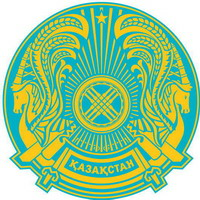 ӘКІМДІГІ«КАМАЛ МАКПАЛЕЕВ АТЫНДАҒЫ№4 ЖАЛПЫ ОРТА БІЛІМ БЕРУ МЕКТЕБІ»ММ140000, Павлодар қаласыГагарин көшесі, 58тел./факс.: 57-07-40E-mail: 4school_pav@mail.ruАКИМАТ ГОРОДАПАВЛОДАРАГУ «СРЕДНЯЯ ОБЩЕОБРАЗОВАТЕЛЬНАЯ ШКОЛА №4 ИМЕНИ КАМАЛА МАКПАЛЕЕВА»140000, город Павлодар                                                                                            ул. Гагарина, 58тел./факс.: 57-07-40E-mail: 4school_pav@mail.ru             БҰЙРЫҚ                                                                      ПРИКАЗ             БҰЙРЫҚ                                                                      ПРИКАЗ             БҰЙРЫҚ                                                                      ПРИКАЗ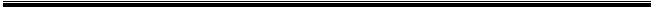 ГруппаНазваниеКабинетыВоспитателиI «Фантазеры»«Қиялшылар»“Dreamers”№1Молдагельдинова А.О., Моргун А.А.II «Самоделкины»«Қолдан жасалғандар»“Self-made”№2Козлова Н.А., Хуснутдинова М.ШIII«Мозаика»«Мозаика»“Mosaic”№3Акшабаева С.А., Лейнвебер Е.А.IV «Изобретатели»«Өнертапқыштар»“Inventors”№4Ерохина И.А., Солтанова Г.М.V«Трансформеры»«Трансформерлер»“Transformers”№5Жомартова К.С., Хасенова М.А.VI«Умелые ручки»«Өнерлі қол»“Skilfull hands”№6Васильева Т.П., Каирбекова А.С.VII«Білгіштер»«Фиксики»“Experts”№7Кожанова Б.Т., Марухина А.С.VIII«Лего»    «Лего»“Lego”№41Шарипова А.С., Маскаува А.А.ГруппаНазваниеКабинетыВоспитателиI «Конструкторлер»«Конструкторы»“Constructors”№41Ешенова Б.К., Байгужинова А.Ж.II«Кубики»«Текшелер»“Blocks”№1Бейсекеева С.Ж., Кушнаренко К.С.№ п/пЦентрыНазванияклассыКабинетыВоспитатели1Центр подготовки к ЕНТ  «Будущее»«Болашақ»“Future”10Б№15Чижук Т.В.2Центр прораммного обеспечения «Робототехника»«Робот техникасы»“Robot’s technic”5В№35Есенкулова Т.Д.3Страноведение«Дружба»“Friendship”«Достық»5Г, 5Д№13Бейсекеева И.А.4Экологический центр «Экострана»«Экоәлем»“Ecoworld”6Б, 6Г№18Жанас Г.Д.5Эстетический центр «Балауса»«Балауса»“Balausa”6В№38Петрова Т.С.6Центр военно – спортивной подготовки «Родина»«Отан»“Motherland”10Б№12Утепов С.А.7Центр лингвистики«Каникулы»«Демалыс»«Holidays»7Б, 7В№10Кушнаренко К.С.8Ремонтно – строительный центр«Юный строитель»«Жас құрылысшы»“Young Builder”8клмастерскаяДюсембаев К.К.9Центр профилактики и правонарушений «АиСТ»«Дегелек»“Stork”5-8№11Ергазина А.С.10Центр гражданско – патриотического развития «Жас Улан»«Жас Ұлан»«Zhas Ulan”5-7№8Кистер А.П.11Школа олимпийского резерва (ШОР)«Лидер»«Көшбасшы»“Leader”5-8№9Кустаулетова М.И.№ п/пФИОКлассДиагнозОснование1Пристяжнюк Е.9БПМК 1 без регуртацииВКК № 2131 от 17.07.2015 г.2Давыдов С.8БНарушение осанки НШОПВКК № 356 от 29.08.2015 г.3Естенов Б.8БДругие расстройства вегетативной автономной нервной системыВКК № 953 от 18.09.2015 г.4Баймуратова А.6ГХронический пиелонефритВКК № 793 от 18.08.2015 г.5Рыжиков М.6ГХондропатия пяточной кости справаВКК № 888 от 08.09.2015 г.6Кайстра К.6БS образный сколиоз 2-3 ст. ДЖВПВКК № 837 от 27.08.2015 г.7Кених Д.7ВВСД по смеш. типуВКК № 804 от 21.08.2015 г.8Сейткулов В.7ВВСД по ваготамническому типуВКК № 941 от 16.09.2015 г.9Борозинец Н.7БВСД по смеш. типу, сколиоз грудного отдела позвоночникаВКК № 800 от 14.08.2015 г.10Мамышев Б.10БВСДВКК № 2858 от 28.08.2015 г.11Гесс А.9ВВСД судорожный синдромВКК № 2913 от 04.09.2015 г.12Дудина В.8ВДругие расстройства вегетативной автономной нервной системыВКК № 1715 от 17.09.2015 г.13Просянникова В.10БХронический пиелонефрит латентное течениеВКК № 2697 от 04.09.2015 г.14Павчинская В.9БМиопия слабой степени, гипертензионный синдромВКК № 3015 от 07.10.2015 г.15Малоземова Ю.7ВХПН ФПСВКК № 1013 от 22.10.2015 г.16Кондрашова С.5ВS образный сколиоз, плосковальгусное плоскостопиеВКК № 1058 от 19.11.2015 г.17Жирнова Д.10БГипотиреоз, териодитВКК № 225/3037 от 03.12.2015 г.18Жанатаева Т.9ВМ08.8ВКК от 05.01.2016 г.19Сарсенбаева А.7БОтопический дерматитВКК № 29 от 13.04.2016 г.20Халиулин Н.8ВБронхиальная астма, перс.течениеВКК № 234 от 29.09.2015 г.21Король Б.9БРОП ЦНС ВБН гипертензионный синдром, судорожная готовностьВКК № 688 от 27.08.2015 г.22Рыбкина Д.10БМиопия выс. степени, част. атрофия зрит. нерва ПХРД состояние после лазер коагуляцииВКК № 2674 от 03.09.2015 г.23Сакова Д.10БПарез отводящего нерва ОДВКК № 158/2855 от 28.05.2015 г.24Ибрагимова Д.10БМиопия выс. степениВКК № 2661 от 02.09.2015 г.25Цечоева А.9ВВСД по гипертоническому типуВКК № 1736 от 07.09.2015 г.26Фомин В.9ВРОП ЦНС, ВСД по гипертоническому типу ХВБНВКК № 894 от 27.08.2015 г.27Швейкин В.7ББолезнь Осгуд Шлятера обеих коленных суставовВКК № 927 от 10.09.2015 г.28Пастух А.9БН52.1ВКК № 2553 от 25.08.2015 г.29Таетянова Д.7БМиопия средней степени, астегматизмВКК № 965 от 29.09.2015 г.30Доценко Г.7ВБолезнь Осгуд Шлятера ВСД по ваготоническому типуВКК № 968 от 30.09.2015 г.31Осипова М.5ГХПН ДЖВП нефроптозВКК № 160/2906 от 02.09.2015 г.32Амантай А.6БДЦП гемипаретическая формаВКК № 907 от 10.09.2015 г.33Мрыль В.5ВНарушение ритма по типу синусовой брадикардии, миопия высокой степениВКК № 768 от 04.08.2015 г.34Клименко В.5АДругие уточненные болезни почек и мочеточника. Единственная правая почка, вторичный пиелонефритВКК № 795 от 18.08.2015 г.35Сулейменова Д.8ВАллергический ринит вызванный пыльцой растений S 30.1ВКК № 739 от 20.08.2015 г.36Даукенова Л.9БРОП ЦНС, эпи синдромВКК № 1393 от 29.09.2015 г.37Антипов А.9БРОП ЦНС эпи синдромВКК № 2931 от 25.09.2015 г.38Исенова Д.5ВРеактивный артрит правого коленного сустава ПМК 2 ст.ВКК № 920 от 10.09.2016 г.39Жаскенов Д.5Детская  гемиплегия посттравматический дефект лобной височной кости, кистозно атрофическая посттравматическая энцефалопатияВКК № 315 от 03.09.2015 г.40Сарсенова Д.7БВСД смеш. типа. Малая аномалия развития. ПМК 1 ст. нарушение ритма сердцаВКК № 1125 от 06.04.2016 г.41Моор Э.5ГХПН обострение ФПСВКК № 1123 от 17.03.2016 г.42Рахимжанова К.9БРОП ЦНСВКК № 975 от 13.09.2015 г.43Мажит Д.9ВМиопия средней степениВКК № 746 от 02.09.2015 г.44Уваров К.9БРазрыв мениска правого коленного сустав. Миопия сл.ст.ВКК № 2673 от 16.02.2016 г.45Лосева Д6ВПоследствие перенесенного сотрясение головного мозгаВКК № 987 от 13.10.2015 г.46Луценко  К11 бспеноСсколиотическая осанкатеноз прямой  кишкисгидроцефалия в стадии  компенсацииинвалид детстваПАВЛОДАР ҚАЛАСЫНЫҢӘКІМДІГІ«КАМАЛ МАКПАЛЕЕВ АТЫНДАҒЫ№4 ЖАЛПЫ ОРТА БІЛІМ БЕРУ МЕКТЕБІ»ММ140000, Павлодар қаласыГагарин көшесі, 58тел./факс.: 57-07-40E-mail: 4school_pav@mail.ruАКИМАТ ГОРОДАПАВЛОДАРАГУ «СРЕДНЯЯ ОБЩЕОБРАЗОВАТЕЛЬНАЯ ШКОЛА №4 ИМЕНИ КАМАЛА МАКПАЛЕЕВА»140000, город Павлодар                                                                                            ул. Гагарина, 58тел./факс.: 57-07-40E-mail: 4school_pav@mail.ru             БҰЙРЫҚ                                                                      ПРИКАЗ             БҰЙРЫҚ                                                                      ПРИКАЗ             БҰЙРЫҚ                                                                      ПРИКАЗТопАтауыКабинетЖетекшіI «Фантазеры»«Қиялшылар»“Dreamers”№1Молдагельдинова А.О., Моргун А.А.II «Самоделкины»«Қолдан жасалғандар»“Self-made”№2Козлова Н.А., Хуснутдинова М.ШIII«Мозаика»«Мозаика»“Mosaic”№3Акшабаева С.А., Лейнвебер Е.А.IV «Изобретатели»«Өнертапқыштар»“Inventors”№4Ерохина И.А., Солтанова Г.М.V«Трансформеры»«Трансформерлер»“Transformers”№5Жомартова К.С., Хасенова М.А.VI«Умелые ручки»«Өнерлі қол»“Skilfull hands”№6Васильева Т.П., Каирбекова А.С.VII«Білгіштер»«Фиксики»“Experts”№7Кожанова Б.Т., Марухина А.С.VIII«Лего»    «Лего»“Lego”№41Шарипова А.С., Маскаува А.А.ТопАтауыКабинетЖетекшіI «Конструкторлер»«Конструкторы»“Constructors”№41Ешенова Б.К., Байгужинова А.Ж.II«Кубики»«Текшелер»“Blocks”№1Бейсекеева С.Ж., Кушнаренко К.С.№ р/рОрталықАтауыСыныпКабинетЖетекші1Центр подготовки к ЕНТ  «Будущее»«Болашақ»“Future”10Б№15Чижук Т.В.2Центр прораммного обеспечения «Робототехника»«Робот техникасы»“Robot’s technic”5В№35Есенкулова Т.Д.3Страноведение«Дружба»“Friendship”«Достық»5Г, 5Д№13Бейсекеева И.А.4Экологический центр «Экострана»«Экоәлем»“Ecoworld”6Б, 6Г№18Жанас Г.Д.5Эстетический центр «Балауса»«Балауса»“Balausa”6В№38Петрова Т.С.6Центр военно – спортивной подготовки «Родина»«Отан»“Motherland”10Б№12Утепов С.А.7Центр лингвистики«Каникулы»«Демалыс»«Holidays»7Б, 7В№10Кушнаренко К.С.8Ремонтно – строительный центр«Юный строитель»«Жас құрылысшы»“Young Builder”8клмастерскаяДюсембаев К.К.9Центр профилактики и правонарушений «АиСТ»«Дегелек»“Stork”5-8№11Ергазина А.С.10Центр гражданско – патриотического развития «Жас Улан»«Жас Ұлан»«Zhas Ulan”5-7№8Кистер А.П.11Школа олимпийского резерва (ШОР)«Лидер»«Көшбасшы»“Leader”5-8№9Кустаулетова М.И.№ р/рОқушының ты – жөніСыныпДиагнозНегіз1Пристяжнюк Е.9БПМК 1 без регуртацииВКК № 2131 от 17.07.2015 г.2Давыдов С.8БНарушение осанки НШОПВКК № 356 от 29.08.2015 г.3Естенов Б.8БДругие расстройства вегетативной автономной нервной системыВКК № 953 от 18.09.2015 г.4Баймуратова А.6ГХронический пиелонефритВКК № 793 от 18.08.2015 г.5Рыжиков М.6ГХондропатия пяточной кости справаВКК № 888 от 08.09.2015 г.6Кайстра К.6БS образный сколиоз 2-3 ст. ДЖВПВКК № 837 от 27.08.2015 г.7Кених Д.7ВВСД по смеш. типуВКК № 804 от 21.08.2015 г.8Сейткулов В.7ВВСД по ваготамническому типуВКК № 941 от 16.09.2015 г.9Борозинец Н.7БВСД по смеш. типу, сколиоз грудного отдела позвоночникаВКК № 800 от 14.08.2015 г.10Мамышев Б.10БВСДВКК № 2858 от 28.08.2015 г.11Гесс А.9ВВСД судорожный синдромВКК № 2913 от 04.09.2015 г.12Дудина В.8ВДругие расстройства вегетативной автономной нервной системыВКК № 1715 от 17.09.2015 г.13Просянникова В.10БХронический пиелонефрит латентное течениеВКК № 2697 от 04.09.2015 г.14Павчинская В.9БМиопия слабой степени, гипертензионный синдромВКК № 3015 от 07.10.2015 г.15Малоземова Ю.7ВХПН ФПСВКК № 1013 от 22.10.2015 г.16Кондрашова С.5ВS образный сколиоз, плосковальгусное плоскостопиеВКК № 1058 от 19.11.2015 г.17Жирнова Д.10БГипотиреоз, териодитВКК № 225/3037 от 03.12.2015 г.18Жанатаева Т.9ВМ08.8ВКК от 05.01.2016 г.19Сарсенбаева А.7БОтопический дерматитВКК № 29 от 13.04.2016 г.20Халиулин Н.8ВБронхиальная астма, перс.течениеВКК № 234 от 29.09.2015 г.21Король Б.9БРОП ЦНС ВБН гипертензионный синдром, судорожная готовностьВКК № 688 от 27.08.2015 г.22Рыбкина Д.10БМиопия выс. степени, част. атрофия зрит. нерва ПХРД состояние после лазер коагуляцииВКК № 2674 от 03.09.2015 г.23Сакова Д.10БПарез отводящего нерва ОДВКК № 158/2855 от 28.05.2015 г.24Ибрагимова Д.10БМиопия выс. степениВКК № 2661 от 02.09.2015 г.25Цечоева А.9ВВСД по гипертоническому типуВКК № 1736 от 07.09.2015 г.26Фомин В.9ВРОП ЦНС, ВСД по гипертоническому типу ХВБНВКК № 894 от 27.08.2015 г.27Швейкин В.7ББолезнь Осгуд Шлятера обеих коленных суставовВКК № 927 от 10.09.2015 г.28Пастух А.9БН52.1ВКК № 2553 от 25.08.2015 г.29Таетянова Д.7БМиопия средней степени, астегматизмВКК № 965 от 29.09.2015 г.30Доценко Г.7ВБолезнь Осгуд Шлятера ВСД по ваготоническому типуВКК № 968 от 30.09.2015 г.31Осипова М.5ГХПН ДЖВП нефроптозВКК № 160/2906 от 02.09.2015 г.32Амантай А.6БДЦП гемипаретическая формаВКК № 907 от 10.09.2015 г.33Мрыль В.5ВНарушение ритма по типу синусовой брадикардии, миопия высокой степениВКК № 768 от 04.08.2015 г.34Клименко В.5АДругие уточненные болезни почек и мочеточника. Единственная правая почка, вторичный пиелонефритВКК № 795 от 18.08.2015 г.35Сулейменова Д.8ВАллергический ринит вызванный пыльцой растений S 30.1ВКК № 739 от 20.08.2015 г.36Даукенова Л.9БРОП ЦНС, эпи синдромВКК № 1393 от 29.09.2015 г.37Антипов А.9БРОП ЦНС эпи синдромВКК № 2931 от 25.09.2015 г.38Исенова Д.5ВРеактивный артрит правого коленного сустава ПМК 2 ст.ВКК № 920 от 10.09.2016 г.39Жаскенов Д.5Детская  гемиплегия посттравматический дефект лобной височной кости, кистозно атрофическая посттравматическая энцефалопатияВКК № 315 от 03.09.2015 г.40Сарсенова Д.7БВСД смеш. типа. Малая аномалия развития. ПМК 1 ст. нарушение ритма сердцаВКК № 1125 от 06.04.2016 г.41Моор Э.5ГХПН обострение ФПСВКК № 1123 от 17.03.2016 г.42Рахимжанова К.9БРОП ЦНСВКК № 975 от 13.09.2015 г.43Мажит Д.9ВМиопия средней степениВКК № 746 от 02.09.2015 г.44Уваров К.9БРазрыв мениска правого коленного сустав. Миопия сл.ст.ВКК № 2673 от 16.02.2016 г.45Лосева Д6ВПоследствие перенесенного сотрясение головного мозгаВКК № 987 от 13.10.2015 г.46Луценко  К11 бспеноСсколиотическая осанкатеноз прямой  кишкисгидроцефалия в стадии  компенсацииинвалид детстваПАВЛОДАР ҚАЛАСЫНЫҢӘКІМДІГІ«КАМАЛ МАКПАЛЕЕВ АТЫНДАҒЫ№4 ЖАЛПЫ ОРТА БІЛІМ БЕРУ МЕКТЕБІ»ММ140000, Павлодар қаласыГагарин көшесі, 58тел./факс.: 57-07-40E-mail: 4school_pav@mail.ruАКИМАТ ГОРОДАПАВЛОДАРАГУ «СРЕДНЯЯ ОБЩЕОБРАЗОВАТЕЛЬНАЯ ШКОЛА №4 ИМЕНИ КАМАЛА МАКПАЛЕЕВА»140000, город Павлодар                                                                                            ул. Гагарина, 58тел./факс.: 57-07-40E-mail: 4school_pav@mail.ru             БҰЙРЫҚ                                                                      ПРИКАЗ             БҰЙРЫҚ                                                                      ПРИКАЗ             БҰЙРЫҚ                                                                      ПРИКАЗПАВЛОДАР ҚАЛАСЫНЫҢӘКІМДІГІ«КАМАЛ МАКПАЛЕЕВ АТЫНДАҒЫ№4 ЖАЛПЫ ОРТА БІЛІМ БЕРУ МЕКТЕБІ»ММ140000, Павлодар қаласыГагарин көшесі, 58тел./факс.: 57-07-40E-mail: 4school_pav@mail.ruАКИМАТ ГОРОДАПАВЛОДАРАГУ «СРЕДНЯЯ ОБЩЕОБРАЗОВАТЕЛЬНАЯ ШКОЛА №4 ИМЕНИ КАМАЛА МАКПАЛЕЕВА»140000, город Павлодар                                                                                            ул. Гагарина, 58тел./факс.: 57-07-40E-mail: 4school_pav@mail.ru             БҰЙРЫҚ                                                                      ПРИКАЗ             БҰЙРЫҚ                                                                      ПРИКАЗ             БҰЙРЫҚ                                                                      ПРИКАЗПАВЛОДАР ҚАЛАСЫНЫҢӘКІМДІГІ«КАМАЛ МАКПАЛЕЕВ АТЫНДАҒЫ№4 ЖАЛПЫ ОРТА БІЛІМ БЕРУ МЕКТЕБІ»ММ140000, Павлодар қаласыГагарин көшесі, 58тел./факс.: 57-07-40E-mail: 4school_pav@mail.ruАКИМАТ ГОРОДАПАВЛОДАРАГУ «СРЕДНЯЯ ОБЩЕОБРАЗОВАТЕЛЬНАЯ ШКОЛА №4 ИМЕНИ КАМАЛА МАКПАЛЕЕВА»140000, город Павлодар                                                                                            ул. Гагарина, 58тел./факс.: 57-07-40E-mail: 4school_pav@mail.ru             БҰЙРЫҚ                                                                      ПРИКАЗ             БҰЙРЫҚ                                                                      ПРИКАЗ             БҰЙРЫҚ                                                                      ПРИКАЗПАВЛОДАР ҚАЛАСЫНЫҢӘКІМДІГІ«КАМАЛ МАКПАЛЕЕВ АТЫНДАҒЫ№4 ЖАЛПЫ ОРТА БІЛІМ БЕРУ МЕКТЕБІ»ММ140000, Павлодар қаласыГагарин көшесі, 58тел./факс.: 57-07-40E-mail: 4school_pav@mail.ruАКИМАТ ГОРОДАПАВЛОДАРАГУ «СРЕДНЯЯ ОБЩЕОБРАЗОВАТЕЛЬНАЯ ШКОЛА №4 ИМЕНИ КАМАЛА МАКПАЛЕЕВА»140000, город Павлодар                                                                                            ул. Гагарина, 58тел./факс.: 57-07-40E-mail: 4school_pav@mail.ru             БҰЙРЫҚ                                                                      ПРИКАЗ             БҰЙРЫҚ                                                                      ПРИКАЗ             БҰЙРЫҚ                                                                      ПРИКАЗПАВЛОДАР ҚАЛАСЫНЫҢӘКІМДІГІ«КАМАЛ МАКПАЛЕЕВ АТЫНДАҒЫ№4 ЖАЛПЫ ОРТА БІЛІМ БЕРУ МЕКТЕБІ»ММ140000, Павлодар қаласыГагарин көшесі, 58тел./факс.: 57-07-40E-mail: 4school_pav@mail.ruАКИМАТ ГОРОДАПАВЛОДАРАГУ «СРЕДНЯЯ ОБЩЕОБРАЗОВАТЕЛЬНАЯ ШКОЛА №4 ИМЕНИ КАМАЛА МАКПАЛЕЕВА»140000, город Павлодар                                                                                            ул. Гагарина, 58тел./факс.: 57-07-40E-mail: 4school_pav@mail.ru             БҰЙРЫҚ                                                                      ПРИКАЗ             БҰЙРЫҚ                                                                      ПРИКАЗ             БҰЙРЫҚ                                                                      ПРИКАЗГруппаНазваниеКабинетыВоспитателиI «Фантазеры»«Қиялшылар»“Dreamers”№1Молдагельдинова А.О., Моргун А.А.II «Самоделкины»«Қолдан жасалғандар»“Self-made”№2Козлова Н.А., Хуснутдинова М.ШIII«Мозаика»«Мозаика»“Mosaic”№3Акшабаева С.А., Лейнвебер Е.А.IV «Изобретатели»«Өнертапқыштар»“Inventors”№4Ерохина И.А., Солтанова Г.М.V«Трансформеры»«Трансформерлер»“Transformers”№5Жомартова К.С., Хасенова М.А.VI«Умелые ручки»«Өнерлі қол»“Skilfull hands”№6Васильева Т.П., Каирбекова А.С.VII«Білгіштер»«Фиксики»“Experts”№7Кожанова Б.Т., Марухина А.С.VIII«Лего»    «Лего»“Lego”№41Шарипова А.С., Маскаува А.А.ГруппаНазваниеКабинетыВоспитателиI «Конструкторлер»«Конструкторы»“Constructors”№41Ешенова Б.К., Байгужинова А.Ж.II«Кубики»«Текшелер»“Blocks”№1Бейсекеева С.Ж., Кушнаренко К.С.№ п/пЦентрыНазванияклассыКабинетыВоспитатели1Центр подготовки к ЕНТ  «Будущее»«Болашақ»“Future”10Б№15Чижук Т.В.2Центр прораммного обеспечения «Робототехника»«Робот техникасы»“Robot’s technic”5В№35Есенкулова Т.Д.3Страноведение«Дружба»“Friendship”«Достық»5Г, 5Д№13Бейсекеева И.А.4Экологический центр «Экострана»«Экоәлем»“Ecoworld”6Б, 6Г№18Жанас Г.Д.5Эстетический центр «Балауса»«Балауса»“Balausa”6В№38Петрова Т.С.6Центр военно – спортивной подготовки «Родина»«Отан»“Motherland”10Б№12Утепов С.А.7Центр лингвистики«Каникулы»«Демалыс»«Holidays»7Б, 7В№10Кушнаренко К.С.8Ремонтно – строительный центр«Юный строитель»«Жас құрылысшы»“Young Builder”8клмастерскаяДюсембаев К.К.9Центр профилактики и правонарушений «АиСТ»«Дегелек»“Stork”5-8№11Ергазина А.С.10Центр гражданско – патриотического развития «Жас Улан»«Жас Ұлан»«Zhas Ulan”5-7№8Кистер А.П.11Школа олимпийского резерва (ШОР)«Лидер»«Көшбасшы»“Leader”5-8№9Кустаулетова М.И.ПАВЛОДАР ҚАЛАСЫНЫҢӘКІМДІГІ«КАМАЛ МАКПАЛЕЕВ АТЫНДАҒЫ№4 ЖАЛПЫ ОРТА БІЛІМ БЕРУ МЕКТЕБІ»ММ140000, Павлодар қаласыГагарин көшесі, 58тел./факс.: 57-07-40E-mail: 4school_pav@mail.ruАКИМАТ ГОРОДАПАВЛОДАРАГУ «СРЕДНЯЯ ОБЩЕОБРАЗОВАТЕЛЬНАЯ ШКОЛА №4 ИМЕНИ КАМАЛА МАКПАЛЕЕВА»140000, город Павлодар                                                                                            ул. Гагарина, 58тел./факс.: 57-07-40E-mail: 4school_pav@mail.ru             БҰЙРЫҚ                                                                      ПРИКАЗ             БҰЙРЫҚ                                                                      ПРИКАЗ             БҰЙРЫҚ                                                                      ПРИКАЗТопАтауыКабинетЖетекшілерI «Фантазеры»«Қиялшылар»“Dreamers”№1Молдагельдинова А.О., Моргун А.А.II «Самоделкины»«Қолдан жасалғандар»“Self-made”№2Козлова Н.А., Хуснутдинова М.ШIII«Мозаика»«Мозаика»“Mosaic”№3Акшабаева С.А., Лейнвебер Е.А.IV «Изобретатели»«Өнертапқыштар»“Inventors”№4Ерохина И.А., Солтанова Г.М.V«Трансформеры»«Трансформерлер»“Transformers”№5Жомартова К.С., Хасенова М.А.VI«Умелые ручки»«Өнерлі қол»“Skilfull hands”№6Васильева Т.П., Каирбекова А.С.VII«Білгіштер»«Фиксики»“Experts”№7Кожанова Б.Т., Марухина А.С.VIII«Лего»    «Лего»“Lego”№41Шарипова А.С., Маскаува А.А.ТопАтауыКабинетЖетекшілерI «Конструкторлер»«Конструкторы»“Constructors”№41Ешенова Б.К., Байгужинова А.Ж.II«Кубики»«Текшелер»“Blocks”№1Бейсекеева С.Ж., Кушнаренко К.С.№ р/рОрталық атауыАтауыСыныпКабинетЖетекшілер1Центр подготовки к ЕНТ  «Будущее»«Болашақ»“Future”10Б№15Чижук Т.В.2Центр прораммного обеспечения «Робототехника»«Робот техникасы»“Robot’s technic”5В№35Есенкулова Т.Д.3Страноведение«Дружба»“Friendship”«Достық»5Г, 5Д№13Бейсекеева И.А.4Экологический центр «Экострана»«Экоәлем»“Ecoworld”6Б, 6Г№18Жанас Г.Д.5Эстетический центр «Балауса»«Балауса»“Balausa”6В№38Петрова Т.С.6Центр военно – спортивной подготовки «Родина»«Отан»“Motherland”10Б№12Утепов С.А.7Центр лингвистики«Каникулы»«Демалыс»«Holidays»7Б, 7В№10Кушнаренко К.С.8Ремонтно – строительный центр«Юный строитель»«Жас құрылысшы»“Young Builder”8клмастерскаяДюсембаев К.К.9Центр профилактики и правонарушений «АиСТ»«Дегелек»“Stork”5-8№11Ергазина А.С.10Центр гражданско – патриотического развития «Жас Улан»«Жас Ұлан»«Zhas Ulan”5-7№8Кистер А.П.11Школа олимпийского резерва (ШОР)«Лидер»«Көшбасшы»“Leader”5-8№9Кустаулетова М.И.ПАВЛОДАР ҚАЛАСЫНЫҢӘКІМДІГІ«КАМАЛ МАКПАЛЕЕВ АТЫНДАҒЫ№4 ЖАЛПЫ ОРТА БІЛІМ БЕРУ МЕКТЕБІ»ММ140000, Павлодар қаласыГагарин көшесі, 58тел./факс.: 57-07-40E-mail: 4school_pav@mail.ruАКИМАТ ГОРОДАПАВЛОДАРАГУ «СРЕДНЯЯ ОБЩЕОБРАЗОВАТЕЛЬНАЯ ШКОЛА №4 ИМЕНИ КАМАЛА МАКПАЛЕЕВА»140000, город Павлодар                                                                                            ул. Гагарина, 58тел./факс.: 57-07-40E-mail: 4school_pav@mail.ru             БҰЙРЫҚ                                                                      ПРИКАЗ             БҰЙРЫҚ                                                                      ПРИКАЗ             БҰЙРЫҚ                                                                      ПРИКАЗПАВЛОДАР ҚАЛАСЫНЫҢӘКІМДІГІ«КАМАЛ МАКПАЛЕЕВ АТЫНДАҒЫ№4 ЖАЛПЫ ОРТА БІЛІМ БЕРУ МЕКТЕБІ»ММ140000, Павлодар қаласыГагарин көшесі, 58тел./факс.: 57-07-40E-mail: 4school_pav@mail.ruАКИМАТ ГОРОДАПАВЛОДАРАГУ «СРЕДНЯЯ ОБЩЕОБРАЗОВАТЕЛЬНАЯ ШКОЛА №4 ИМЕНИ КАМАЛА МАКПАЛЕЕВА»140000, город Павлодар                                                                                            ул. Гагарина, 58тел./факс.: 57-07-40E-mail: 4school_pav@mail.ru             БҰЙРЫҚ                                                                      ПРИКАЗ             БҰЙРЫҚ                                                                      ПРИКАЗ             БҰЙРЫҚ                                                                      ПРИКАЗПАВЛОДАР ҚАЛАСЫНЫҢӘКІМДІГІ«КАМАЛ МАКПАЛЕЕВ АТЫНДАҒЫ№4 ЖАЛПЫ ОРТА БІЛІМ БЕРУ МЕКТЕБІ»ММ140000, Павлодар қаласыГагарин көшесі, 58тел./факс.: 57-07-40E-mail: 4school_pav@mail.ruАКИМАТ ГОРОДАПАВЛОДАРАГУ «СРЕДНЯЯ ОБЩЕОБРАЗОВАТЕЛЬНАЯ ШКОЛА №4 ИМЕНИ КАМАЛА МАКПАЛЕЕВА»140000, город Павлодар                                                                                            ул. Гагарина, 58тел./факс.: 57-07-40E-mail: 4school_pav@mail.ru             БҰЙРЫҚ                                                                      ПРИКАЗ             БҰЙРЫҚ                                                                      ПРИКАЗ             БҰЙРЫҚ                                                                      ПРИКАЗПАВЛОДАР ҚАЛАСЫНЫҢӘКІМДІГІ«КАМАЛ МАКПАЛЕЕВ АТЫНДАҒЫ№4 ЖАЛПЫ ОРТА БІЛІМ БЕРУ МЕКТЕБІ»ММ140000, Павлодар қаласыГагарин көшесі, 58тел./факс.: 57-07-40E-mail: 4school_pav@mail.ruАКИМАТ ГОРОДАПАВЛОДАРАГУ «СРЕДНЯЯ ОБЩЕОБРАЗОВАТЕЛЬНАЯ ШКОЛА №4 ИМЕНИ КАМАЛА МАКПАЛЕЕВА»140000, город Павлодар                                                                                            ул. Гагарина, 58тел./факс.: 57-07-40E-mail: 4school_pav@mail.ru             БҰЙРЫҚ                                                                      ПРИКАЗ             БҰЙРЫҚ                                                                      ПРИКАЗ             БҰЙРЫҚ                                                                      ПРИКАЗПАВЛОДАР ҚАЛАСЫНЫҢӘКІМДІГІ«КАМАЛ МАКПАЛЕЕВ АТЫНДАҒЫ№4 ЖАЛПЫ ОРТА БІЛІМ БЕРУ МЕКТЕБІ»ММ140000, Павлодар қаласыГагарин көшесі, 58тел./факс.: 57-07-40E-mail 4school_pav@mail.ru-АКИМАТ ГОРОДАПАВЛОДАРАГУ «СРЕДНЯЯ ОБЩЕОБРАЗОВАТЕЛЬНАЯ ШКОЛА №4 ИМЕНИ КАМАЛА МАКПАЛЕЕВА»140000, город Павлодар                                                                                            ул. Гагарина, 58тел./факс.: 57-07-40E-mail 4school_pav@mail.ruПАВЛОДАР ҚАЛАСЫНЫҢӘКІМДІГІ«КАМАЛ МАКПАЛЕЕВ АТЫНДАҒЫ№4 ЖАЛПЫ ОРТА БІЛІМ БЕРУ МЕКТЕБІ»ММ140000, Павлодар қаласыГагарин көшесі, 58тел./факс.: 57-07-40E-mail 4school_pav@mail.ru-АКИМАТ ГОРОДАПАВЛОДАРАГУ «СРЕДНЯЯ ОБЩЕОБРАЗОВАТЕЛЬНАЯ ШКОЛА №4 ИМЕНИ КАМАЛА МАКПАЛЕЕВА»140000, город Павлодар                                                                                            ул. Гагарина, 58тел./факс.: 57-07-40E-mail 4school_pav@mail.ru